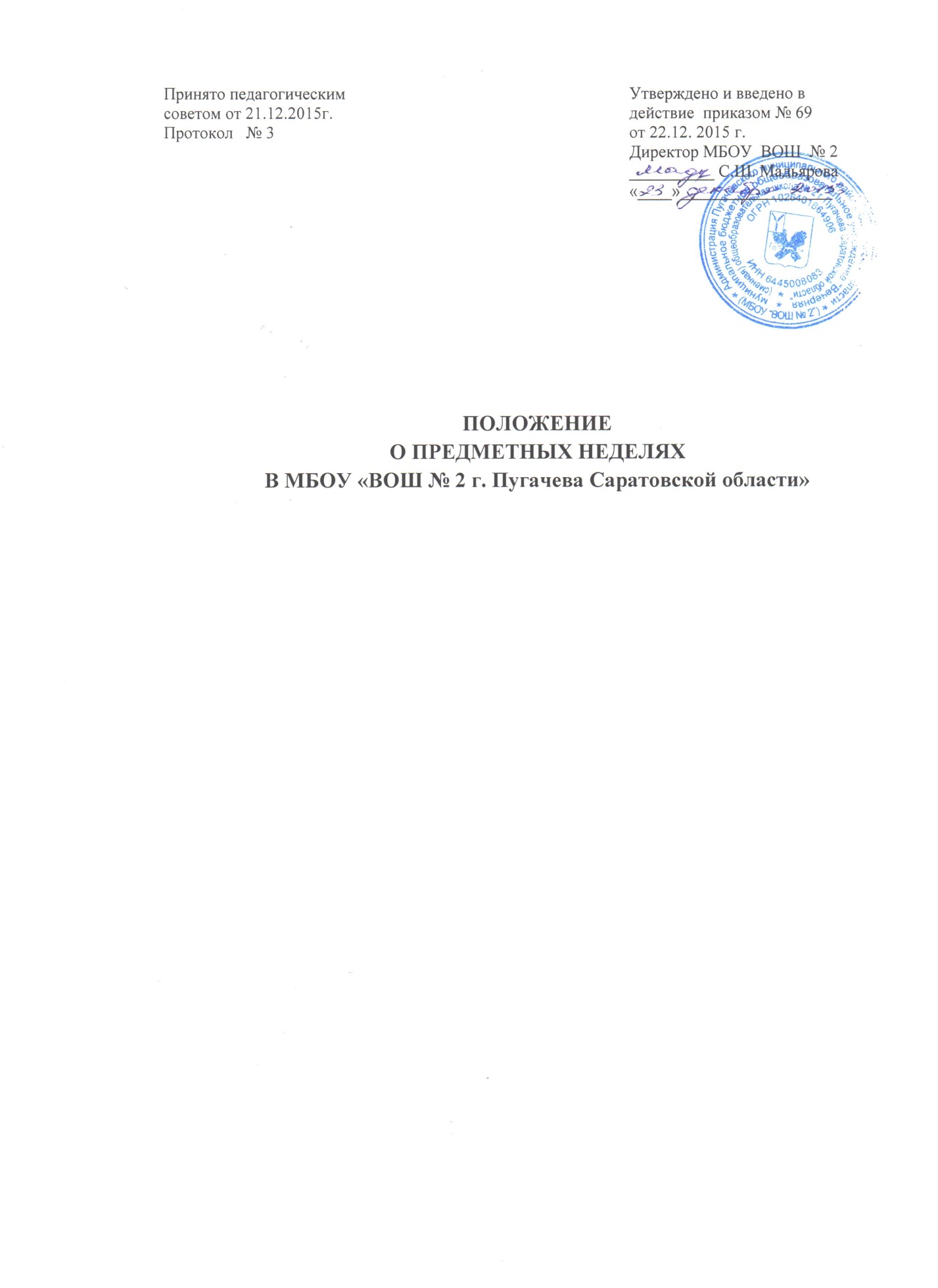 I.ОБЩИЕ ПОЛОЖЕНИЯ1.Настоящее Положение составлено в соответствии с Федеральным  законом  от 29 декабря 2012 г. N 273-ФЗ «Об образовании в Российской Федерации».2.Школьные предметные недели/декады/месячники проводятся ежегодно методическими объединениями с целью повышения профессиональной компетентности учителей в рамках планирования научно-методической и опытно-экспериментальной работы, а также для развития познавательной и творческой активности обучающихся.  3.Задачи предметной недели/декады/месячника:– совершенствование профессионального мастерства педагогов через подготовку, организацию и проведение открытых уроков и внеклассных мероприятий;- организация предметных мероприятий внеклассного характера, стимулирующих развитие познавательного интереса учащихся; – вовлечение обучающихся в самостоятельную творческую деятельность, повышение их интереса к изучаемым учебным дисциплинам;– выявление обучающихся, которые обладают творческими способностями, стремятся к углубленному изучению определенной учебной дисциплины или образовательной области; – формирование банка педагогических технологий для развития учащихся в области науки, техники, художественного творчества.II. ОРГАНИЗАЦИЯ И ПОРЯДОК ПРОВЕДЕНИЯ ПРЕДМЕТНОЙ НЕДЕЛИ1.Предметная неделя/декада/месячник проводится в соответствии с планом работы методического объединения.2.Тематика предметной недели/декады/месячника определяется на заседании методического совета в начале учебного года и является единой.3.Мероприятия должны соответствовать целям и тематике недели/декады/месячника.4.Организатором предметной недели является методическое объединение.5.Участниками предметной недели/декады/месячника являются:– все учителя, преподающие предмет или группу дисциплин образовательной области, по которым проводится предметная неделя;– учащиеся  школы, изучающие предмет или образовательную область, по которым проводится предметная неделя/декада/месячник.6.В рамках предметной недели/декады/месячника могут проводиться:– нетрадиционные уроки по предмету;– внеклассные мероприятия на параллели учебных классов и между параллелями;– общешкольные мероприятия;– коллективные творческие дела;– другие формы учебно-воспитательной деятельности.7. При составлении плана недели/декады/месячника учитывать:– занятость всех учителей МО;– разнообразные формы проведения уроков и мероприятий;- наиболее полный охват учащихся внеклассной работой по предмету;– составление четкого графика мероприятий с указанием даты, времени и ответственного, который подается заместителю директора по УВР за неделю до проведения творческой недели.8.Обсуждение плана-графика творческой недели/декады/месячника происходит на заседании МО, после чего утверждается заместителем директора по УВР.9.Каждому учителю-предметнику необходимо провести не менее одного урока в рамках темы предметной недели/декады/месячника.10.Каждому учителю-предметнику желательно провести не менее одного тематического мероприятия.11.Проведение предметной недели/декады/месячника должно сопровождаться разнообразной наглядной информацией, которая располагается в различных помещениях школы.12.По окончании предметной недели/декады/месячника на заседании методического объединения проводится анализ мероприятий, организованных в ходе недели.13.По итогам предметной недели/декады/месячника заместителю директора школы по УВР сдаются следующие документы:– график проведения предметной недели;–отчет по итогам предметной недели с указанием Ф.И.О. педагогических работников и учащихся для поощрения.14.Результаты творческой недели/декады/месячника отражаются в итоговом приказе директора  школы.